国家统计局浙江调查总队2020年考试录用公务员面试公告根据公务员录用工作有关规定，现就2020年国家统计局浙江调查总队录用公务员面试有关事宜通知如下：一、面试分数线及进入面试人员名单（详见附件1）二、面试确认请进入面试的考生于2020年6月12日18时前确认是否参加面试，确认方式为电子邮件。要求如下：    （一）发送电子邮件至zjzdrjc@163.com。（二）电子邮件标题统一写成“姓名+确认参加浙江调查总队××职位面试”（详见附件2）。如网上报名时填报的通讯地址、联系方式等信息发生变化，请在电子邮件中注明。（三）逾期未确认的，视为自动放弃，不再进入面试程序。放弃面试的考生请填写《放弃公务员面试的声明》（详见附件3），经本人签名，于6月12日18时前传真至0571-89198661或发送扫描件至zjzdrjc@163.com。未在规定时间内填报放弃声明，又因个人原因不参加面试的，将上报中央公务员主管部门记入诚信档案。三、资格复审请考生于6月15日18时前将下列材料的原件由本人送达，或将材料扫描件发送至zjzdrjc@163.com接受资格复审。1.本人身份证、学生证或工作证。2.公共科目笔试准考证。3.考试报名登记表（贴好照片，如实、详细填写个人学习、工作经历，时间必须连续，并注明各学习阶段是否在职学习，取得何种学历和学位。此表可在报名网站下载，必须按要求重新填写，不允许网上下载报名表代替）。4.本（专）科、研究生各阶段学历、学位证书。5.报考职位所要求的基层工作经历有关材料。在党政机关、事业单位、国有企业工作过的考生，需提供单位人事部门出具的基层工作经历材料，并注明起止时间和工作地点；在其他经济组织、社会组织等单位工作过的考生，需提供相应劳动合同或缴纳社保材料的复印件。6.除上述材料外，考生需按照身份类别，提供以下材料：应届毕业生提供所在学校加盖公章的报名推荐表（须注明培养方式。此表在报名网站下载）。社会在职人员提供所在单位盖章的报名推荐表（此表在报名网站下载）。现工作单位与报名时填写单位不一致的，还需提供离职有关材料。留学回国人员提供我驻外使领馆出具的留学回国证明和教育部留学服务中心认证的国外学历学位认证书。“大学生村官”项目人员提供由县级及以上组织人事部门出具的服务期满、考核合格的证明材料；“农村义务教育阶段学校教师特设岗位计划”项目人员提供省级教育部门统一制作，教育部监制的“特岗教师”证书和服务“农村义务教育阶段学校教师特设岗位计划”鉴定表；“三支一扶”计划项目人员提供各省“三支一扶”工作协调管理办公室出具的高校毕业生“三支一扶”服务证书；“大学生志愿服务西部计划”项目人员提供由共青团中央统一制作的服务证和大学生志愿服务西部计划鉴定表；高校毕业生退役士兵提供国防部统一制作的《中国人民解放军士官退出现役证》（或者《中国人民武装警察部队士官退出现役证》）。复审材料通过邮件方式提供。所有材料扫描分辨率应不低于300DPI。经扫描后按以上材料顺序排列，存储为PDF（JPG）文件，文件名以“考生姓名”命名。或者每份材料存储为单个PDF(JPG)文件，文件名以该份材料内容命名，所有文件压缩成一个RAR压缩包，压缩包以“考生姓名”命名。报送的电子邮件标题统一写成“姓名+浙江调查总队××职位面试资格复审材料”。材料报送不按要求扫描、存储、命名，影响个人复审结果的，后果由考生个人承担。考生应对所提供材料的真实性负责，材料不全或主要信息不实，影响资格审查结果的，将取消面试资格。面试当天还将进行现场资格复审，届时请考生备齐以上材料原件带至面试现场。四、面试安排面试将采取现场面试方式进行。（一）面试时间。面试于2020年6月21日（周日）进行,当日上午9:00开始，参加面试的所有考生须于上午7:50前携带资格审查资料原件到面试地点报到，并在工作人员引导下进入候考室。截至面试当天上午8:30没有进入候考室的考生，取消面试资格。（二）面试报到地点。浙江国调大厦（地址：杭州市天目山路323号）。方位图及乘车路线详见附件4。五、体检和考察（一）综合成绩计算方式综合成绩计算: 综合成绩（无专业能力测试）=（笔试总成绩÷2）x50% + 面试成绩x50%（二）体检和考察人选的确定参加面试人数与录用计划数比例达到3:1及以上的，面试后按综合成绩从高到低的顺序以1:1比例确定体检和考察人选；比例低于3:1的，考生面试成绩应达到70分的面试合格分数线，方可进入体检和考察。（三）体检体检定于6月22日进行，请携带好本人身份证，于当天上午7:30前到浙江国调大厦（杭州市天目山路323号）一楼大厅集合，届时统一前往，请考生合理安排好行程，注意安全。体检费用由考生本人承担。（四）考察采取个别谈话、实地走访、严格审核人事档案、同本人面谈等方法进行。六、注意事项（一）根据新冠肺炎疫情防控工作有关要求，参加面试的考生到考点报到时须提供健康码等信息，并按考生疫情防控须知（见附件5）的要求做好个人健康状况报告工作。面试签到前，考生应自备口罩，按要求测量体温。（二）考生近期如感到身体不适，应提前做好健康检查，如有必要，应及时进行新冠病毒核酸检测，确保能够顺利参加面试。联系方式：单位：国家统计局浙江调查总队人事教育处。地址：杭州市天目山路323号浙江国调大厦923室，邮政编码：310023。  联系人：陈青，联系电话：0571-89198661、89198659，18258227642，0571-89198661（传真）        欢迎各位考生对我们的工作进行监督。附件：1.面试分数线及进入面试人员名单2.面试确认内容（样式）3.放弃面试资格声明（样式）4.面试地点方位图及乘车路线5.考生疫情防控须知  国家统计局浙江调查总队2020年6月10日附件1面试分数线及进入面试人员名单（同一职位按考生准考证号排序）附件2XXX确认参加浙江调查总队XX职位面试国家统计局浙江调查总队：本人×××，身份证号：×××××××××，公共科目笔试总成绩：××××，报考×××职位（职位代码××××××），已进入该职位面试名单。我能够按照规定的时间和要求参加面试。姓名：（如果扫描邮件报送，需手写签名）      日期：附件3放弃面试资格声明国家统计局浙江调查总队：本人×××，身份证号：×××××××××，报考×××职位（职位代码××××××），已进入该职位面试名单。现因个人原因，自愿放弃参加面试，特此声明。联系电话：××××-××××××××签名（考生本人手写）：              日期：身份证复印件粘贴处附件4面试地点方位图及乘车路线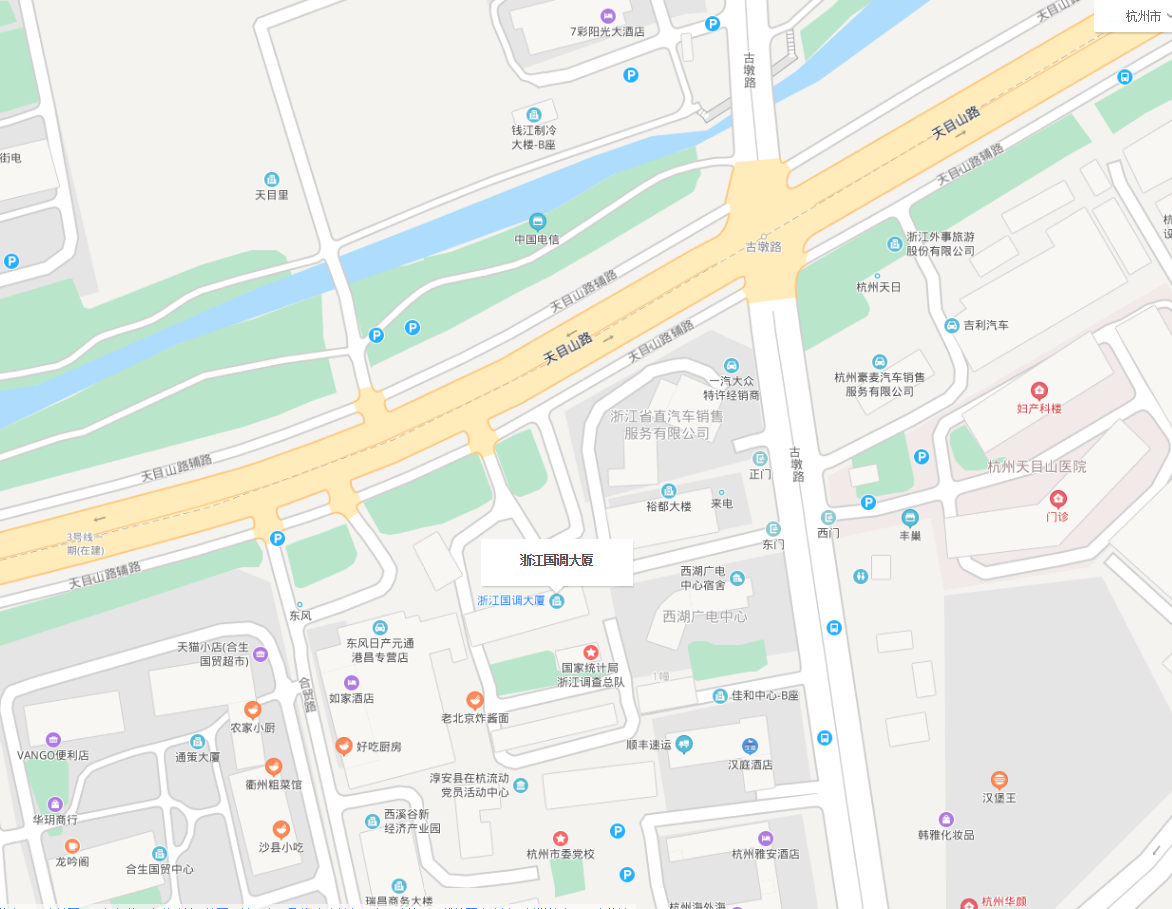 乘车路线：杭州市内乘坐17路、49路、83路、89路、102路、193b线、193路、265路、282路、346路、353路、356路、367路、8213路、b4线、b支7c线、b支7路等路公交车，至天目山路古墩路口站下。附件5考生疫情防控须知1．考生须提前完成本人健康码的申领，并在面试前避免有违健康、防疫的一切活动。2.在面试前3天（即6月18日）须在线提交本人健康状况，如实填写《健康状况报告表》，发送至zjzdrjc@163.com。面试当天须携带打印好的《健康状况报告表》，本人签名后上交健康监测人员。3.面试当天，考生报到时须接受健康码核验、检测体温。所有考生健康码须为绿码且体温正常、无相关症状(干咳、乏力、咽痛、腹泻等)。4.考生如面试前14天内有健康码异常、体温异常(≥37.3℃)、有相关症状(干咳、乏力、咽痛、腹泻等)之一者，须在面试前7天内进行前后间隔24小时以上的核酸检测2次，凭2次核酸检测阴性报告方可参加面试。如为既往感染者(确诊病例或无症状感染者)、感染者的密切接触者或近2周有流行病学史(到过高风险地区或近距离接触过来自高风险地区人群)者，除提供核酸检测阴性报告外，还需提供肺部影像学检查无异常的报告。5.考生有居家隔离医学观察史的，必须提供组织居家隔离医学观察相关单位出具的解除医学观察证明材料。6.按上述健康要求，必须在考前完成相关医学检测检查的考生，如无核酸检测阴性报告、肺部影像学检查无异常的报告和解除医学观察证明材料，不得参加面试。浙江调查队系统国考招录面试考生健康状况报告表考生签名：                                               年   月   日职位名称及代码面试入围分数线姓名准考证号面试时间备注浙江调查总队办公室一级主任科员及以下400110111001142.70祁帆1351320903011276月21日递补浙江调查总队办公室一级主任科员及以下400110111001142.70许文晖1351330307002036月21日浙江调查总队办公室一级主任科员及以下400110111001142.70朱海玲1351330401002076月21日浙江调查总队业务处室一级主任科员及以下400110111002140.50胡洋奕1351333101001016月21日浙江调查总队业务处室一级主任科员及以下400110111002140.50周孝翔1351333101030026月21日浙江调查总队业务处室一级主任科员及以下400110111002140.50饶伦彰1351333302024236月21日宁波调查队业务处室一级科员400110111003140.20任燕飞1351330202004036月21日宁波调查队业务处室一级科员400110111003140.20胡宇1351330202017086月21日宁波调查队业务处室一级科员400110111003140.20张鑫帆1351330202029026月21日宁波调查队业务处室一级科员400110111003140.20金俊芳1351330401015226月21日宁波调查队业务处室一级科员400110111003140.20吴益帆1351330701008076月21日宁波调查队业务处室一级科员400110111003140.20胡宇奔1351330701027026月21日温州调查队业务处室一级科员400110111004142.60陈安琪1352330302021126月21日温州调查队业务处室一级科员400110111004142.60潘瑶1352330302032106月21日递补温州调查队业务处室一级科员400110111004142.60张恒1352330302039046月21日嘉兴调查队业务处室一级科员（1）400110111005137.30董丹丽1352333101092116月21日嘉兴调查队业务处室一级科员（1）400110111005137.30倪菲1352333203077096月21日递补嘉兴调查队业务处室一级科员（1）400110111005137.30张晓宇1352333204054186月21日嘉兴调查队业务处室一级科员（2）400110111006118.30徐东1352330402007106月21日递补嘉兴调查队业务处室一级科员（2）400110111006118.30田立萍1352333202086036月21日嘉兴调查队业务处室一级科员（2）400110111006118.30杨依萍1352333203050186月21日绍兴调查队业务处室四级主任科员及以下400110111007142.50冯坚楠1352330601068296月21日绍兴调查队业务处室四级主任科员及以下400110111007142.50卞英杰1352330601097266月21日绍兴调查队业务处室四级主任科员及以下400110111007142.50倪麒峰1352333202035036月21日递补舟山调查队业务处室四级主任科员及以下400110111008131.60虞佳1352330202098216月21日递补舟山调查队业务处室四级主任科员及以下400110111008131.60王思颖1352330203039046月21日舟山调查队业务处室四级主任科员及以下400110111008131.60潘宗帅1352330205006066月21日嵊州调查队一级科员400110111009125.90孙烨斌1352111121031046月21日嵊州调查队一级科员400110111009125.90沈梓杰1352330601063026月21日嵊州调查队一级科员400110111009125.90王伟娜1352330601090306月21日新昌调查队一级科员400110111010131.40陈垚栋1352320114060056月21日新昌调查队一级科员400110111010131.40陈嫣然1352330601049056月21日新昌调查队一级科员400110111010131.40袁碧蓉1352333202068096月21日新昌调查队一级科员400110111010131.40陈钏钏1352333203008146月21日新昌调查队一级科员400110111010131.40黄雯雯1352333204047036月21日东阳调查队一级科员400110111011140.40张玲倩1352110210003076月21日东阳调查队一级科员400110111011140.40潘睿铨1352330304034026月21日东阳调查队一级科员400110111011140.40俞栩冲1352333102100016月21日缙云调查队一级科员400110111012118.30林京谏1352330204059246月21日缙云调查队一级科员400110111012118.30李采珍1352330205009236月21日缙云调查队一级科员400110111012118.30叶金濠1352333301058226月21日考生姓名准考证号报考职位及代码身份证号是否已申请健康码是否已申请健康码是否已申请健康码是否已申请健康码□是 □否□是 □否□是 □否健康码绿码是否已≥14天健康码绿码是否已≥14天健康码绿码是否已≥14天健康码绿码是否已≥14天健康码绿码是否已≥14天□是 □否健康码是否为绿码健康码是否为绿码健康码是否为绿码健康码是否为绿码□是 □否□是 □否□是 □否是否有居家隔离医学观察史是否有居家隔离医学观察史是否有居家隔离医学观察史是否有居家隔离医学观察史是否有居家隔离医学观察史□有 □否近2周身体健康状况近2周身体健康状况近2周身体健康状况有无出现过发热、干咳、乏力、咽痛、腹泻等症状有无出现过发热、干咳、乏力、咽痛、腹泻等症状有无出现过发热、干咳、乏力、咽痛、腹泻等症状有无出现过发热、干咳、乏力、咽痛、腹泻等症状有无出现过发热、干咳、乏力、咽痛、腹泻等症状有无出现过发热、干咳、乏力、咽痛、腹泻等症状有无出现过发热、干咳、乏力、咽痛、腹泻等症状有无出现过发热、干咳、乏力、咽痛、腹泻等症状有无出现过发热、干咳、乏力、咽痛、腹泻等症状□有 □无近2周身体健康状况近2周身体健康状况近2周身体健康状况有过上述症状，具体症状为：有过上述症状，具体症状为：有过上述症状，具体症状为：有过上述症状，具体症状为：有过上述症状，具体症状为：有过上述症状，具体症状为：有过上述症状，具体症状为：有过上述症状，具体症状为：有过上述症状，具体症状为：是否为既往感染者（确诊病例或无症状感染者）是否为既往感染者（确诊病例或无症状感染者）是否为既往感染者（确诊病例或无症状感染者）是否为既往感染者（确诊病例或无症状感染者）是否为既往感染者（确诊病例或无症状感染者）是否为既往感染者（确诊病例或无症状感染者）是否为既往感染者（确诊病例或无症状感染者）是否为既往感染者（确诊病例或无症状感染者）是否为既往感染者（确诊病例或无症状感染者）是否为既往感染者（确诊病例或无症状感染者）□是   □否□是   □否□是   □否是否为感染者的密切接触者是否为感染者的密切接触者是否为感染者的密切接触者是否为感染者的密切接触者是否为感染者的密切接触者是否为感染者的密切接触者是否为感染者的密切接触者是否为感染者的密切接触者是否为感染者的密切接触者是否为感染者的密切接触者□是   □否□是   □否□是   □否近2周是否有流行病学史（到过高风险地区或近距离接触过来自高风险地区人群）近2周是否有流行病学史（到过高风险地区或近距离接触过来自高风险地区人群）近2周是否有流行病学史（到过高风险地区或近距离接触过来自高风险地区人群）近2周是否有流行病学史（到过高风险地区或近距离接触过来自高风险地区人群）近2周是否有流行病学史（到过高风险地区或近距离接触过来自高风险地区人群）近2周是否有流行病学史（到过高风险地区或近距离接触过来自高风险地区人群）近2周是否有流行病学史（到过高风险地区或近距离接触过来自高风险地区人群）近2周是否有流行病学史（到过高风险地区或近距离接触过来自高风险地区人群）近2周是否有流行病学史（到过高风险地区或近距离接触过来自高风险地区人群）近2周是否有流行病学史（到过高风险地区或近距离接触过来自高风险地区人群）□是   □否□是   □否□是   □否如果按上述健康要求，考生须完成相关医学检查，是否已完成如果按上述健康要求，考生须完成相关医学检查，是否已完成如果按上述健康要求，考生须完成相关医学检查，是否已完成如果按上述健康要求，考生须完成相关医学检查，是否已完成如果按上述健康要求，考生须完成相关医学检查，是否已完成□是 □否□是 □否如果已完成或待完成，是否在面试当天能够提供相关材料如果已完成或待完成，是否在面试当天能够提供相关材料如果已完成或待完成，是否在面试当天能够提供相关材料□是   □否□是   □否□是   □否以上信息请考生在面试前3天如实填写，电子件或扫描件发送至zjzdrjc@163.com以上信息请考生在面试前3天如实填写，电子件或扫描件发送至zjzdrjc@163.com以上信息请考生在面试前3天如实填写，电子件或扫描件发送至zjzdrjc@163.com以上信息请考生在面试前3天如实填写，电子件或扫描件发送至zjzdrjc@163.com以上信息请考生在面试前3天如实填写，电子件或扫描件发送至zjzdrjc@163.com以上信息请考生在面试前3天如实填写，电子件或扫描件发送至zjzdrjc@163.com以上信息请考生在面试前3天如实填写，电子件或扫描件发送至zjzdrjc@163.com以上信息请考生在面试前3天如实填写，电子件或扫描件发送至zjzdrjc@163.com以上信息请考生在面试前3天如实填写，电子件或扫描件发送至zjzdrjc@163.com以上信息请考生在面试前3天如实填写，电子件或扫描件发送至zjzdrjc@163.com以上信息请考生在面试前3天如实填写，电子件或扫描件发送至zjzdrjc@163.com以上信息请考生在面试前3天如实填写，电子件或扫描件发送至zjzdrjc@163.com以上信息请考生在面试前3天如实填写，电子件或扫描件发送至zjzdrjc@163.com近3天的身体健康状况（考生个人填写）近3天的身体健康状况（考生个人填写）近3天的身体健康状况（考生个人填写）有无出现过发热、干咳、乏力、咽痛、腹泻等症状有无出现过发热、干咳、乏力、咽痛、腹泻等症状有无出现过发热、干咳、乏力、咽痛、腹泻等症状有无出现过发热、干咳、乏力、咽痛、腹泻等症状有无出现过发热、干咳、乏力、咽痛、腹泻等症状有无出现过发热、干咳、乏力、咽痛、腹泻等症状有无出现过发热、干咳、乏力、咽痛、腹泻等症状有无出现过发热、干咳、乏力、咽痛、腹泻等症状有无出现过发热、干咳、乏力、咽痛、腹泻等症状□有□ 无近3天的身体健康状况（考生个人填写）近3天的身体健康状况（考生个人填写）近3天的身体健康状况（考生个人填写）有过上述症状，具体症状为：有过上述症状，具体症状为：有过上述症状，具体症状为：有过上述症状，具体症状为：有过上述症状，具体症状为：有过上述症状，具体症状为：有过上述症状，具体症状为：有过上述症状，具体症状为：有过上述症状，具体症状为：面试进场检查情况（考点填写）面试进场检查情况（考点填写）6月21日____:____        6月21日____:____        6月21日____:____        6月21日____:____        健康码情况： □绿码□黄码        □红码健康码情况： □绿码□黄码        □红码健康码情况： □绿码□黄码        □红码检查员检查员面试进场检查情况（考点填写）面试进场检查情况（考点填写）6月21日____:____        6月21日____:____        6月21日____:____        6月21日____:____        体温记录:         ℃体温记录:         ℃体温记录:         ℃检测员检测员以上信息在面试当天填写，面试报到后上交考场健康监测人员。以上信息在面试当天填写，面试报到后上交考场健康监测人员。以上信息在面试当天填写，面试报到后上交考场健康监测人员。以上信息在面试当天填写，面试报到后上交考场健康监测人员。以上信息在面试当天填写，面试报到后上交考场健康监测人员。以上信息在面试当天填写，面试报到后上交考场健康监测人员。以上信息在面试当天填写，面试报到后上交考场健康监测人员。以上信息在面试当天填写，面试报到后上交考场健康监测人员。以上信息在面试当天填写，面试报到后上交考场健康监测人员。以上信息在面试当天填写，面试报到后上交考场健康监测人员。以上信息在面试当天填写，面试报到后上交考场健康监测人员。以上信息在面试当天填写，面试报到后上交考场健康监测人员。以上信息在面试当天填写，面试报到后上交考场健康监测人员。